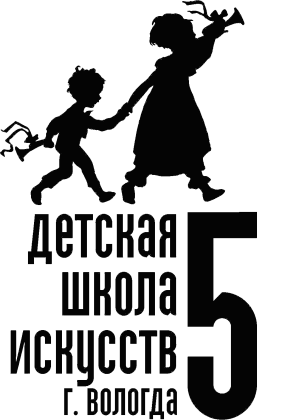 ПрограммаIII Всероссийского (VI) конкурса-фестиваляюных вокалистов и художников«Зареченские соловушки»23 января 2019 годаг.ВологдаНоминация: соло вокал12.00-12.30 – перерыв9.30-9.409.30-9.409.30-9.409.30-9.409.30-9.409.30-9.40Савельева Татьяна6 летМДОУ «Детский сад №36 «Василек»З.Роот «Чудо-балалайка»Серова Жанна ЮрьевнаФомина Арина6 летМДОУ «Детский сад №36 «Василек»Г.Гладков, сл. И.Шаферан «Новогодняя песенка»Серова Жанна ЮрьевнаКузьмина Алиса5 летМДОУ «Детский сад №100 «Вербушка»«Мамочка любимая моя»Антипова Лилия ГригорьевнаПихтова Яна5 летМДОУ «Детский сад №100 «Вербушка»Н.Лисенко, сл. Е.Кислициной «Дождик-непоседа»Антипова Лилия Григорьевна9.40-10.009.40-10.009.40-10.009.40-10.009.40-10.009.40-10.00Растутаева Татьяна5 летМДОУ «Детский сад №67 «Яблонька»Т.Соколова «Золотая мама»Папышкова Ольга ВалериевнаХрусталева Полина5 летМДОУ «Детский сад №67 «Яблонька»Т.Бокач «Мамой быть нелегко»Папышкова Ольга ВалериевнаВиноградов Ярослав6 летМДОУ «ЦРР-детский сад №79 «Лучик»В.Шаинский, сл. М.Танича «Взрослые и дети»Машанова Ирина ИзосимовнаШишкина Светлана МихайловнаМаслова Виктория7 летМДОУ «ЦРР-детский сад №79 «Лучик»Т.Бокач «Самая любимая Родина»Машанова Ирина ИзосимовнаШишкина Светлана МихайловнаЧерепанова Елизавета6 летМДОУ «ЦРР-детский сад №79 «Лучик»С.Соснин, сл. П.Синявского «Веселая поездка»Машанова Ирина ИзосимовнаШишкина Светлана МихайловнаЯблокова Ксения6 летМДОУ «ЦРР-детский сад №79 «Лучик»Д.Воскресенкий, сл. А.Коробушиной «Почемучный возраст»Машанова Ирина ИзосимовнаШишкина Светлана Михайловна10.00-10.1510.00-10.1510.00-10.1510.00-10.1510.00-10.1510.00-10.15Бабушкина Дарья6 летМДОУ «Детский сад №91 «Росинка»Я.Дубравин, сл. М.Наринского «Задорные чижы»Саломатникова Марина ЮрьевнаМилова Диана6 летМДОУ «Детский сад №91 «Росинка»Л.Абелян «Песенка про хомячка»Саломатникова Марина ЮрьевнаРеутова Анастасия7 летМДОУ «Детский сад №91 «Росинка»М.Еремеев «Песенка для мамы»Переляева Наталия ВалерьевнаДушинова Диана6 летМДОУ «Детский сад №62»А.Филиппнко, сл. Т.волгиной «Хорошо рядом с мамой»Пахолкова Зинаида АлександровнаДедюрина Валерия6 летМДОУ «Детский сад №96 «Соловушка»А.Варламов, сл.Л.Демидовой «Дождик»Корепина Елена Ивановна10.15-10.3010.15-10.3010.15-10.3010.15-10.3010.15-10.3010.15-10.30Кабанов Даниил6 летМДОУ «ЦРР-детский сад №73 «Светлана»Л.Книппер, сл. А.Коваленков «Почему медведь зимой спит»Пчелинцева Елена АлександровнаЯкушева София6 летМБДОУ «Детский сад №112 «Золотая рыбка»М.Минков, сл. Ю.Энтина «Песенка Синеглазки»Гусакова Светлана АнатольевнаАникина Варвара5 летМАДОУ «Детский сад №115 «Акварель»Л.Кнорозова «Люблюка»Козляева Марина ВладимировнаСеливанова Наталья5 летМДОУ «Детский сад №77 «Земляничка»Д.Магдал «Маленькой елочке не холодно зимой»Сажина Ирина Александровна10.30-10.4010.30-10.4010.30-10.4010.30-10.4010.30-10.4010.30-10.40Иванова Софья4 годаМБУ ДО «ДШИ «Арт-идея» г.ВологдыЗ.Роот «Что за чудо»Терехова Татьяна НиколаевнаАндреева Екатерина6 летМБУ ДО «ДШИ «Арт-идея» г.ВологдыА.Филиппенко, сл. Т.Бойко «Зимушка хрустальная»Терехова Татьяна НиколаевнаКатаева Ульяна6 летМБУ ДО «ДШИ «Арт-идея» г.ВологдыА.Варламов, сл. Р.Паниной «Серебристые снежинки»Терехова Татьяна НиколаевнаСелезнева Диана6 летМБУ ДО «ДШИ «Арт-идея» г.ВологдыЗ.Левина, сл. З.Петровой «Куклы-неваляшки»Терехова Татьяна Николаевна10.40-11.0010.40-11.0010.40-11.0010.40-11.0010.40-11.0010.40-11.00Зайцева Полина6 летМДОУ «Детский сад №12 «Ромашка»А.Беляев «Песенка о Родине»Хохлова Лариса АлексеевнаОборина Прасковья6 летМДОУ «Детский сад №12 «Ромашка»Т.Бокач «Милый край родной»Хохлова Лариса АлексеевнаГурняк Стефания7 летМДОУ «Детский сад №50 «Ландыш»М.Нагинова «Маленькая Вологда»Губанова Марина ГеннадиевнаВишняк Вероника6 летМДОУ «ЦРР-детский сад №33 «Колосок»Р.Гуцалюк, сл. Л.Соловьевой «Снежная баба»Кушникова Инесса ГермановнаРогозина Варвара7 летМДОУ «ЦРР-детский сад №33 «Колосок»М.Еремеева «Песенка для мамы»Шпакова Елена ИвановнаМаркова Софья6 летМДОУ «Детский сад №15 «Теремок» Л.Абелян «Манная каша»Корепина Елена ИвановнаРепченко Артем6 летМДОУ «Детский сад №15 «Теремок»Е.Корепина, сл. В.Марченко «Моя Вологда»Корепина Елена Ивановна11.00-11.1011.00-11.1011.00-11.1011.00-11.1011.00-11.1011.00-11.10Володина Ксения6 летМДОУ «ЦРР-детский сад №99 «Почемучка»Л.Некрасова «Раз снежинка, два снежинка»Саничева Оксана БогдановнаТелегина Дарья7 летМДОУ «ЦРР-детский сад №99 «Почемучка»Л.Вахрушева «Зимушка-зима»Богомолова Наталья ЛеонидовнаКротова Диана7 летМДОУ «Детский сад №34 «Светлячок»А.Дайкири «Снежинка»Корняк Оксана Станиславовна11.10-11.2011.10-11.2011.10-11.2011.10-11.2011.10-11.2011.10-11.20Филичева Мария5 летМДОУ «Детский сад №87 «Радуга»А.Варламов, сл. Т.Эльчина «Зимняя песенка»Чулкова Светлана АлександровнаКизим Ксения5 летМДОУ «ЦРР-детский сад №27 «Антошка»Г.Гладков, сл.И.Шаферана «Белые снежинки»Мозолева Ольга НиколаевнаАчкасова Ариана6 летМДОУ «Детский сад №40 «Березка»Д.Соколов «Зимняя считалочка»Никитина Марина Юрьевна11.20-11.3011.20-11.3011.20-11.3011.20-11.3011.20-11.3011.20-11.30Коптяева Евгения6 летМДОУ «Детский сад №74 «Белочка»М.Еремеева «Новогодние мечты»Яблокова Марина ЮрьевнаКоншин Дамир6 летМДОУ «Детский сад №81 «Непоседы»Н.Куликова «Серый дождик»Александровна Анастасия ЕвгеньевнаМаксимовская Любовь6 летМДОУ «Детский сад №81 «Непоседы»Ю.Чичков, сл.К.Ибряева «Здравствуйте, мамы»Александровна Анастасия Евгеньевна11.30-12.0011.30-12.0011.30-12.0011.30-12.0011.30-12.0011.30-12.00Дубовская Софья4 годаМАУДО 
«ДШИ №5» г.ВологдыИ.Пономарева «Ах, какая мама!»Котюжинская Ирина ЮрьевнаКонцертмейстер Моуравова Татьяна ВалерьевнаКондратова Мария4 годаМАУДО 
«ДШИ №5» г.ВологдыЕ.Гомонова «До чего же хорошо, что зима настала»Котюжинская Ирина ЮрьевнаКонцертмейстер Моуравова Татьяна ВалерьевнаЯнгоросов Павел5 летМАУДО
«ДШИ №5» г.ВологдыТ.Бокач, сл. М.Мишаковой «Не хочу быть ежиком»Котюжинская Ирина ЮрьевнаКонцертмейстер Моуравова Татьяна ВалерьевнаКошкина Алиса5 летМДОУ «Детский сад №88 «Искорка»«Старичок-лесовичок»Лук Людмила СтаниславовнаМякшина Алена6 летМДОУ «Детский сад №88 «Искорка»Т.Петрова «Нет на света мамочки милее»Разживина Светлана ЛеонидовнаПопов Алексей6 летМДОУ «Детский сад №1 «Карамель»Т.Бокач «Будем колдовать»Дружинина Татьяна ВладимировнаСвязева Надежда6 летМДОУ «Детский сад №1 «Карамель»Т.Бокач «Новогодний поезд мчится»Дружинина Татьяна ВладимировнаПушникова Мария5 летМБДОУ «Юровский детский сад» Грязовецкого муниципального района Волог.обл.С.Преображенская «Вишенки-сережки»Котюжинская Ирина ЮрьевнаКонцертмейстер Петрова Тамара Валериевна Козырева Светлана6 летМБДОУ «Юровский детский сад» Грязовецкого муниципального района Волог.обл.К.Костин, сл. А.Бабкина «Добрая милая мама»Котюжинская Ирина ЮрьевнаКонцертмейстер Петрова Тамара Валериевна12.30-12.4512.30-12.4512.30-12.4512.30-12.4512.30-12.4512.30-12.45Гроздилова Юлия5 летМДОУ 
«Детский сад №64 «Мальвина»А.Филиппенко, сл. Т.Волгиной «Детский сад»Арапова Елена МихайловнаСивова Мария6 летМДОУ 
«Детский сад №64 «Мальвина»Г.Олифипова «Раз снежинка»Арапова Елена МихайловнаМашьянова Кира6 летМДОУ 
«Детский сад комбинированного вида №102 «Росинка»«Праздник новогодний»Крутикова Марина МануиловнаСиницына Алиса6 летМДОУ 
«Детский сад комбинированного вида №102 «Росинка»В.Семнов, сл. Л.Дымовой «Если снег идет»Крутикова Марина МануиловнаЗарубина Марина8 летМБОУ "Октябрьская СОШ №2"2 классА.Долуханян, сл. М.Львовского и В.Коростылева «Сейчас и потом»Котова Татьяна Петровна12.45-13.0012.45-13.0012.45-13.0012.45-13.0012.45-13.0012.45-13.00Черепенина Маргарита5 летМБУ ДО 
«Усть-Кубинская ДШИ»А.Филиппенко, сл. Е.Макшанцева «Танец снежинок»Герасимова Светлана ЛеонидовнаБурина София6 летМБУ ДО 
«Усть-Кубинская ДШИ»Д.Львов-Компанеец, сл. С.Богомазова «Снежная песенка»Миронова Анастасия ВасильевнаГрушина Виктория6 летМБУ ДО 
«Усть-Кубинская ДШИ»П.Сасин «Конопушки»Миронова Анастасия ВасильевнаНагорная Дарина6 летМБУ ДО 
«Усть-Кубинская ДШИ»Е.Крылатов, сл. Ю.Яковлев «Колыбельная медведицы»Герасимова Светлана ЛеонидовнаСавинова Вероника6 летМБУ ДО 
«Усть-Кубинская ДШИ»А.Петряшева «Рыжий кот»Герасимова Светлана Леонидовна13.00-13.3013.00-13.3013.00-13.3013.00-13.3013.00-13.3013.00-13.30Барулина Ульяна7 летМАОУ 
«Центр образования №42»Д.Львов-Компанеец, сл. С.Богомазова «Снежная песенка»Огорелышева Светлана ЛеонидовнаДенисова Ксения7 летМАОУ 
«Центр образования №42»В.Шаинский, сл. В.Попкова «Наша мама»Огорелышева Светлана ЛеонидовнаМорошкова Елизавета7 летМАОУ 
«Центр образования №42»И.Смирнов, сл. Т.Прописнова «Осень постучалась к нам»Огорелышева Светлана ЛеонидовнаПарфенова Александра7 летМАОУ 
«Центр образования №42»Т.Бокач «Что зовем мы Родиной»Огорелышева Светлана ЛеонидовнаСмирнова Анастасия7 летМАОУ 
«Центр образования №42»А.Филиппенко, сл. Т.Бойко «Зимушка хрустальная»Огорелышева Светлана ЛеонидовнаТринова Валерия7 летМАОУ 
«Центр образования №42»Г.Струве, сл. Н.Соловьевой «Пестрый колпачок»Огорелышева Светлана ЛеонидовнаЧекалева Валерия7 летМАОУ 
«Центр образования №42»Г.Струве, сл. Н.Соловьевой «Новогодний хоровод»Огорелышева Светлана Леонидовна13.30-13.4513.30-13.4513.30-13.4513.30-13.4513.30-13.4513.30-13.45Рыжова Милана5 летМУ ДО «ДТДиМ»Д.Мигдал «Маленькой елочке не холодно зимой»Наумова Ирина ВладимировнаБелякова Злата7 летМУ ДО «ДТДиМ»Г.Гладков «Песенка о волшебниках»Наумова Ирина ВладимировнаМужикова Алина8 летМУ ДО «ДТДиМ»В.Гайворонский «Рождество»Наумова Ирина ВладимировнаХренова Милана8 летМУ ДО «ДТДиМ»О.Юдахина «Цветик-семицветик»Наумова Ирина ВладимировнаСмирнова Александра7 летМУ ДО «ДТДиМ «Алые паруса»В.Баснер, сл. М. Матусовского 
«С чего начинается Родина?»Питергова Валентина Ивановна